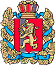 Администрация Шапкинского сельсоветаЕнисейского районаКрасноярского краяПОСТАНОВЛЕНИЕ07.07.2022г.        		                     п. Шапкино                                        	       № 38-пО присвоении адресаВ связи с отсутствием сведений в Едином государственном реестре объектов капитального строительства, руководствуясь Уставом Шапкинского сельсовета, в целях упорядочения нумерации домов и земельных участков п. Шапкино,ПОСТАНОВЛЯЮ:Присвоить земельному участку №353, ККР 1225 №000353, на основании Свидетельства на право собственности на землю бессрочного (постоянного) пользования землей от 24.05.1993 г., выданного администрацией Шапкинского сельсовета на основании решения от 11.11.1992 № 15, следующий полный адрес:Красноярский край, Енисейский муниципальный район, сельское поселение Шапкинский сельсовет, Шапкино поселок, Кедровая улица, земельный участок 8.Контроль за исполнением постановления оставляю за собой.Постановление вступает в силу со дня подписания.Глава Шапкинского сельсовета                                                                        Л.И. Загитова